Pesterzsébet, 2020. július 26.Takaró Tamás Dániel, lelkipásztor„De szabadíts meg minket a gonosztól”Alapige: Máté 6, 13b „De szabadíts meg minket a gonosztól.”Kedves Testvérek! Az Úri imádság utolsó kéréséhez érkeztünk, amely szorosan és lényegileg kapcsolódik össze az előző kéréssel. Kérünk Atyánk, ne vígy minket kísértésbe, azaz ne engedd feljebb megpróbálni életünket annál, mint amit elviselhetnénk, ne gondolj rólunk túl sokat, hogy el ne bukjunk és elszakadjunk Tőled, de szabadíts meg minket a gonosztól.Mit tudunk a gonoszról? Létének oka - tudniillik, hogy Isten miért engedte meg, hogy ő legyen - titok előttünk, amit Jézus sem magyarázott meg. Eredetéről is viszonylag keveset tudunk. A Szentírásban rálelünk néhány olyan igehelyre, amelyekből megtudhatunk valamit eredetéről. Ezek szerint a Sátán valamikor főangyal volt, aki Isten közvetlen közelében szolgált. Kimagasló intelligenciával, nagy erővel és rendkívüli bölcsességgel ajándékozta meg őt alkotója, az élő Isten. Azonban ez a hatalmas angyalvezér a legfőbb dicsőségre, azaz Isten helyére vágyott, ezért fellázadt alkotója ellen. Ennek következtében Isten eltaszította önmaga közeléből, kivetette eredeti lakhelyéről a mennyből, azokkal a szellemi lényekkel együtt, akik vele tartottak lázadásában. Ez a bukott angyal, a bűn által eltorzult formájában is nagyhatalmú úr maradt, de mint teremtmény, csak azt teheti meg, amire Istentől engedélyt kap. A Biblia beszámolója szerint tehát nincs semmilyen dualizmus, két egyenlő erejű fél egymás elleni harca. A Szentháromság Isten, aki volt van és lesz, úr mindenek felett, a gonosz felett is, és uralkodik teljhatalommal! A gonosz eredetről többet nemigen tudunk, léte okáról Jézus Krisztus egyáltalán nem beszélt, sorsára is csak utalt: „Láttam a Sátánt villámként leesni az égből.” (Luk 10:18.) Krisztus azonban a gonosz létéről és tevékenységéről tényként beszélt, és földi útja végéig harcban állt vele. János apostol Jézus munkáját így határozta meg: „Azért jelent meg az Isten Fia, hogy az ördög munkáit lerontsa.” (I. Jn 3:8b) A Szentírás különböző neveken említi a gonoszt. A héber sátán szó vádlót jelent. A Sátán tehát vádló, tagadó, célja, hogy az embert is abba a kárhozatba vigye, melyet ő szabad akarattal választott; ennek érdekében Isten előtt vádolja, és önmagához hasonlónak mondja az embert. Görög nyelvre nevét a diabolosz szóval fordították, ami elválasztót, ellenkezőt, szétdobálót jelent. Ellenkezik Istennel, az általa alkotott teremtési renddel és általában minden igazsággal, széppel és jóval, ami az életet értékessé teszi. Örökös Isten elleni lázadásban él és mindenkit Isten ellen lázít. Fő munkaterülete az ember, munkájának célja: elválasztani az embert Istentől és kárhozatra juttatni. Az Újszövetségben a szatanasz szó harmincnégyszer, a diabolosz harminchétszer szerepel. Legtöbbször, hatvanháromszor a daimónion, azaz démon szó fordul elő, amit magyar nyelvre leggyakrabban a „tisztátalan lélek”, vagy „gonosz lélek” kifejezéssel fordítanak. A Szentírás nevezi még őt: Béliálnak, Belzebulnak. Ő az „ellenség”, „gonosz”, „e világ fejedelme” „kezdettől gyilkos”, „a hazugság atyja”, „e világ istene”. Bár az Újszövetség ilyen sokszor beszél létéről és romboló munkájáról, a Bibliát olvasó emberek jelentős része nem számol vele igazán. Sok magát hívőnek valló ember sem veszi komolyan a gonoszt. Ahogyan abban is biztos vagyok, hogy itt is ülnek olyanok, akik nem is hiszik a gonosz létét, erejét és hatalmát. A Sátánnak éppen ez a célja. Mivel szellemi lény, nem látható. De a munkája mérhető. Ahogy a szélvihar sem látható, de romboló munkája mérhető. Fontos felvetés ez, hiszen aki a gonosz valóságát nem veszi komolyan, az miért imádkozná hittel, megrendülten: Atyám, szabadíts meg a gonosztól! Miért könyörögne szabaduláséért? Pedig ez a világ, Európa népei és mi magunk is Szabadítóra szorult népek és személyek vagyunk! Mert a sok nyomorúság mögött láthatatlanul a Sátán húzódik meg. Minden háború mögött a gonosz áll, legyen az országok közötti, vagy családon belüli. Minden pusztító vagy önpusztító gondolat, minden olyan érzés, ami mások életének a tönkretételéről vagy megrövidítéséről születik meg bennünk, ördögi sugallat. Minden megtorlás, megrontás, abúzus, kifosztás mögött ott van ő. Talán ülnek közöttünk olyanok, akiknek felmenőik között volt olyan, vagy voltak olyanok, akik önkezűleg vetettek véget az életüknek. Mások dédszülei, nagyszülei, vagy szülei okkult praktikákat folytattak. Tudatlanságból vagy szándékosan, ördögi „segítséget” vették igénybe. Ő pedig mindig szívesen „segít”. A következő generáció tagjai pedig nem tudják, és nem is értik, hogy mi és miért történik életükkel: velük, bennük, körülöttük. Nem is sejtik, hogy felmenőik tettei okán, jogot formál életükre a gonosz. Aki a kártyavetőnek hitt az Ige helyett, és aszerint döntött élete egy fontos kérdéséről, aki spiritiszta szeánszon vett részt, akit bevontak szellemidézésbe, halottidézésbe, vagy más ördögi tevékenységbe, talán sok mindent nem ért élete történései kapcsán, vagy magát is megrettentő félelmetes gondolatai okáról. Testvérek, a szellemvilággal nem szabad játszani, érinteni sem, mert halálos veszedelem. A gonosz éppen azt akarja, hogy ne vegyük komolyan, közben egyre közelebb jön hozzánk. Péter apostol azt írja róla: „A ti ellenségetek, az ördög, mint ordító oroszlán szerte jár, keresvén, kit elnyeljen.” (I. Pét 5:8.) Félünk mi sok mindentől, amitől nem kellene. S nem tartunk attól, akitől kellene! Jézus egyszer azt mondta: „Ne féljetek azoktól, akik a testet megölik, a lelket azonban nem tudják megölni! Inkább attól féljetek, aki a kárhozatba vetve a testet is, a lelket is el tudja pusztítani!” (Mt. 10:28.)Jézus az Úri imában arra tanítja követőit, hogy kérjék az Atyát: „Szabadíts meg minket a gonosztól…” Ezzel a kéréssel elismerjük, hogy mi nem tudjuk megszabadítani magunkat. Szabadítóra van szükségem, különben ez az ordító oroszlán elnyel, azaz elveszek, elkárhozok. Ez a kérés egy segélykiáltás: Uram, minket, a te bárányaidat, ments ki az oroszlán szájából! Egyúttal ez a kérés véget vet minden dicsekedésünknek, keresztyén önelégültségünknek. Vannak magabiztos keresztyén közösségek, akik szerint az ember erősebb a gonosznál. Azonban, ha ez igaz volna, akkor nem kellene Atyánkhoz könyörögnünk a gonosztól való megszabadításért. Van egy jó hír azok számára, akik értik, érzik és tapasztalják a gonosz munkáját a világban is, és érzik kísértő hatalmát, erejét személyes életükben is. Az evangélium, a jó hír az, hogy van Szabadító. Aki az Úri imában hittel kéri, hogy szabadíts meg a gonosztól, annak jusson eszébe, hogy a nagy szabadítás már megtörtént. Sokkal azelőtt mielőtt én a gonosszal való harcba belekerültem volna, Jézus már megnyerte a döntő háborút a Sátánnal szemben a Golgota keresztjén. Isten, az Ő Fiát - akit mindenkinél jobban szeretett -, kiszolgáltatta a leghatalmasabb ártó erőnek, a legfőbb rossznak, a Sátánnak. S mivel Őt nem tudta megrontani, bűnbe csalni, rabszolgájává tenni, kitöltötte rajta a haragját. Minden bűnét ráviharoztatta, Jézus pedig csendben magára vette és elhordozta, míg fel nem sóhajtott a kereszten: „Elvégeztetett.” Mi végeztetett el? A megváltásunk. Jézus ekkor váltott ki, szabadított meg, bennünket a bűnből, pokolból, az ordító oroszlán szájából. Mi Jézus győzelmében, így vére védelmében bízva indulhatunk napi csatáinkba. Mert a háborút Urunk megnyerte a Golgotán, a Sátán legyőzetett ellenség. Azonban a végítélet még nem jött el, Isten még nem semmisítette meg a legfőbb rosszat. Ezért nekünk csatákat kell vívnunk vele. Ebben segíts minket Urunk, ezt kérjük a Mi Atyánkban.A Sátán elleni harcunk egyik fő fegyvere az imádság. Az ötvenedik zsoltárban azt olvassuk: „És hívj segítségül engem a nyomorúság idején, én megszabadítalak téged és te dicsőítesz engem.” Hívd Jézust hittel a kísértés óráiban. S ha ilyen szellemi harcra kerülne sor, mondd el többször magadban, mondd el hangosan is Jézusnak: Uram, én a Tiéd vagyok! Amikor valaki már elég régóta jár a gyakorló hívő útján, bizonyosan megjelenik számára a kísértő valamilyen formában. Amikor ez először megtörtént velem, napokig alig tudtam aludni annyira féltem. Ezek az imádságok segítettek átmenni azon az időszakon. Meg egy hívő lelkésztestvérem, aki éjszakánként telefonban elmondott imádságokkal, velem sírással, értem imádkozással kísért utamon. Mert egyszer rám is rám szakadt az ellenség létének valósága, hatalma, ereje s a saját mérhetetlen gyengeségem. „Vigyázzatok és imádkozzatok, hogy kísértetbe ne essetek; mert jóllehet a lélek kész, de a test erőtlen!” (Mt. 26:41.) Vigyázzatok és imádkozzatok, így harcoljatok! Sok olyan hívő emberre volna szükség, akik belegyökerezve a valóságba Jézus oldalán harcolnak a sötétség erőivel szemben! Különös megállapításra jutott az egyetemes egyház. Figyelve az egyház történetét és a világban zajló folyamatokat, arra megállapításra jutott, hogy az első öt évszázad és a huszadik század vége szellemi eseményeinek van egy egymáshoz hasonló vonása: az okkultizmus felerősödése, amely a huszonegyedik századra New Age mozgalom alapelemévé vált. Egy katolikus teológus így fogalmaz: „Az okkult tevékenységek látványos visszatérésének vagyunk tanúi, ami még a „hívő” embereket is érinti.” Ratzinger bíboros a későbbi pápa valahol azt írta: „A mai, Isten nélküli kultúra még mindig élvez valamit abból, amit a kereszténység hozott a Nyugatnak, hogy nem fél a démonoktól. Ha kialudna Krisztusnak ez a megváltó fénye, a tudomány és a technika ellenére belesüllyedne a világ a terrorba és a kétségbeesésbe. Épp elég jele van annak, hogy visszatérnek az okkult erők, és egy szekularizált világban terjednek a sátánkultuszok.” Gál Péter: New Age keresztyén szemmel című könyvében részletezi az idegen vallások tanításától kezdve, a különböző okkult gyakorlatokon át, az egész világot behálózó szabadkőműves páholyok ártó munkájáig a New Age, az új kor új vallásának sokféle ártó valóságát. A mi ellenségünk – a saját szemszögéből nézve – sajnos hatékonyan dolgozik. Nagyon sok ember él Istentől elszakítottan, ezért boldogtalanul és reménytelenül. Az egész Úri ima, de különösen ez a kérés, szabadíts meg minket a gonosztól, azt üzeni, hogy csak akkor veszítettük el önmagunkat, ha Istent elveszítettük. Akik végleg elveszítették Istent, azok az evolúció véletlen és pillanatnyi termékeinek kénytelenek látni magukat. Ha sikerül a gonosz terve, hogy leválasszon az Élet Uráról, akkor sem feldolgozott, elrendezett, tegnapod, sem reményteljes, távlatos holnapod nem lehet. Akkor véletlenül érkeztél be a világba és egy öncélú, végigszaladt, darált élet után csak por maradsz. Akkor valóban legyőzött az ordító oroszlán. De ameddig a világ fejedelme nem tudja elragadni szívedtől Istent, a belé vetett bizalmadat, addig mindig marad remény. A baj, a szenvedés a kísértésben is megnyilvánuló próbák, elkerülhetetlenek a Krisztus-követők útján Sőt, szükségesek is megtisztulásunkhoz.A gonosz, a rossz azonban rombol. Ezért szívünk mélyéből kell kérnünk, hogy ne foszttassunk meg a hittől, ami Krisztushoz kapcsol minket, aki pedig érzékelteti velünk Istent és hozzá visz közel bennünket. Lehet, hogy földi próbaink során sok mindent és mindenkit el kell veszítenünk utunkon. De kérnünk kell, hogy a veszteségeinkkel együtt a legfőbb jót, Istent el ne veszítsük, hogy mi magunk ne vesszünk el. Ezért könyörgünk: Szabadíts meg minket a gonosztól! Befejezem egy igerésszel: „Ha Isten velünk, ki ellenünk? …  Nyomorúság vagy szorongattatás, vagy üldözés, vagy éhség, vagy mezítelenség, vagy veszedelem, vagy fegyver? … De mindezekben felettébb diadalmaskodunk az által, aki szeret minket. Mert meg vagyok győződve, hogy sem halál, sem élet, sem angyalok, sem fejedelemségek, sem jelenvalók, sem eljövendők, sem hatalmasságok, sem magasság, sem mélység, sem semmi más teremtmény nem szakíthat el minket Isten szeretetétől, amely Jézus Krisztusban, a mi Urunkban van.” (Róm. 8:31-39.) Ámen!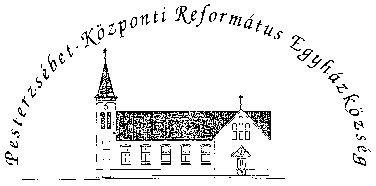 Pesterzsébet-Központi Református Egyházközség1204 Budapest, Ady E. u. 81.Tel/Fax: 283-0029www.pkre.hu   1893-2020